FUNDACION UNIVERSITARIA SAN PABLO-CEUUNIVERSIDAD CEU SAN PABLOCENTRO, FACULTAD, INSTITUTO, ESCUELANombre y dos apellidos:                                                                Motivo del gasto:(Es requisito indispensable indicar los asistentes y el motivo)	TOTAL                                     C.C.C.:	 /  /  / 	Se deberá acompañar el comprobante original del gasto.VºBº Investigador Principal	Fdo. InteresadoVºBº Responsable del Serviciode Apoyo a la investigaciónMadrid,    , de       de   PágueseGerente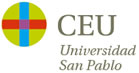 